康寧學校財團法人康寧大學University of Kang Ning護理科兒科護理學實習計畫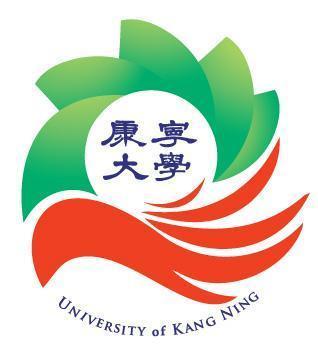 111學年度 第二學期康寧學校財團法人康寧大學兒科護理學實習計畫112.03.14  科務會議通過一、科    目：兒科護理學實習二、學    分：三學分三、時    數：162小時 (152小時臨床實習，10小時實習前說明會及實習評值會)四、實習學生：護理科五專四、五年級學生 (四下、五上)五、負責教師（一）課程負責教師：何巧琳老師（二）實習指導老師：劉筱瓊、曾祐貞、陳姿螢及護理專業學群教師六、實習時間：112年02月01日至112年07月31日七、實習單位：(依醫院筆畫排列) 三軍總醫院、天主教輔仁大學附設醫院、基督復臨安息日會醫療財團法人臺安醫院、新北市立土城醫院、臺北市立聯合醫院(和平婦幼院區)及各實習合約醫療院所八、實習方式（一）由臨床實習教師採1：6或1：7方式指導學生實習臨床照護。（二）學生除提供病人整體性照顧外，並依照實習計畫規定之時間繳交實習作業。（三）學生於實習期間，因疾病、意外或特殊原因導致影響實習，均依實習異常學生輔導程序規定予以輔導。九、兒科護理實習課程可達成本校及本科核心能力培育之說明十、實習目標（一）說出住院兒童身、心、社會發展及需求，並依照其需求的優先順序，提供以家庭為中心的護理過程。（二）運用專業知識技能，確立服務對象現存或潛在的健康問題與照護需求。（三）培養專業觀察、溝通技能，與病童及家屬建立良好治療性人際關係。（四）具備同理心、尊重生命及關懷個案及其家屬。（五）多元化資源充實及增進照護的知識與技能。十一、實習目標與科核心能力達成之對應說明（一）關愛1.重視以家庭為中心之護理活動。2.尊重服務對象及家屬知的權利。3.學習面對服務對象及其家屬之常見心理與情緒反應，進行關懷照護。（二）倫理素養1.表現倫理素養於護理活動中。2.遵守相關法律於臨床業務中。3.尊重服務對象及其家屬隱私、家庭習俗和信仰。（三）一般臨床護理技能1.有系統評估及收集服務對象之個別需求與資料，並依優先順序確立健康問題。2.依據住院兒童身、心、社會發展及需求。3.執行護理計畫之各項護理活動，並能依據成效進行評值。4.有效運用照護技巧（如:治療性遊戲）於護理過程。（四）基礎生物醫學科學1.認識兒科常見疾病。2.正確運用相關之學理知識於服務對象照護上。（五）終身學習1.利用各種資源繼續充實自我，以改善照護的知識與技能。2.接受新知，願意改變、終身學習，並能持續充實護理能力。（六）克盡職責性1.遵守實習規則，不遲到早退，善盡護生之本分。2.認同專業的重要性，願意從事照護與治療工作。（七）溝通與合作1.運用專業性觀察、溝通技能，與服務對象及家屬建立良好的治療性人際關係。2.運用語言與非語言的溝通技巧，敏感察覺及發現服務對象個別照護問題。3.具備團隊精神，與醫療小組成員進行有效溝通。（八）專業創新能力1.應用創新的概念於臨床業務中，提昇照護品質。2.執行具個別性照護之服務。（九）批判性思考能力1.具備系統性、完整性資料收集能力。2.評值護理成效並能適時修改護理計畫的能力。十二、實習進度及教學活動(詳見附件1-1)。十三、實習作業說明(詳見附件2-1至2-6)。十四、實習評量及實習技術檢核表(詳見附件4-1、4-2、4-3)。附件1-1                   康寧學校財團法人康寧大學 護理科兒科護理學實習進度表附件2-1          案例分析書寫格式一、前言簡述主題背景，作此案例分析之動機與目的。二、相關文獻查證（一）與主題有關之文獻資料。（二）須包含五年內與個案疾病相關的中英文期刊三篇以上（中文兩篇，英文一篇）。（三）疾病簡介（含病生理機轉）、徵象與症狀、診斷檢查、常見治療、護理等項目。請閱讀所找的文獻，劃重點，並作一摘要的整理。（繳交作業時請將所找的文獻附於報告後面）。三、護理過程（一）個案基本資料(附件2-2)1.過去病史、病程摘要2.家族史(家庭圖譜)3.相關檢查、檢驗值及藥物使用及治療情形，可列表說明（二）護理評估依全人護理評估(生理、心理、發展、社會及靈性等五方面)以家庭為中心收集個案資料，格式如附件2-3。（三）確立健康問題健康問題以病人的問題呈現，可不以護理診斷方式表示，需條列式呈現病人所有健康問題之項目及導因，若兩個以上的健康問題須列出優先順序如附件2-3。（四）護理計畫(以下請依附件2-4格式呈現)1.至少需寫出兩個最重要的健康問題及其護理計畫2.護理目標具體可行、可評值（五）護理措施1.針對導因擬訂措施2.需有學理依據及個別性（六）評值1.針對目標、措施評值2.整體護理之具體成效四、結論須依護理問題確實總結護理過程運用之限制及困難，並提出改善方法。五、心得六、參考資料（一）資料來源需與主題有關(最好是中英文之期刊，儘量少用教科書之資料) 。（二）參考資料與全文之連貫、一致、且適切。（三）注意標點符號、大小寫。（四）排列順序以中文先、英文後。附件2-2                  個案基本資料學號：                          姓名：收案日期：                 	姓 名：               性    別：              	年 齡：               入院身高：        (生長曲線百分位    %) 	入院體重： (生長曲線百分位  %)  入院日期：              	疾病診斷：             一、此次發病經過二、過去疾病診斷名稱及發生時間三、家族史及家庭圖譜：女生    ：男生   ：個案    －：同住     A/W：健康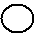 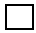 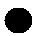 四、目前治療醫囑範例如下五、相關檢查、檢驗值及藥物使用及治療情形（一）血液常規（一）尿液常規（二）糞便常規（三）影像學檢查胸部X光(CXR)、腎臟輸尿管膀胱攝影（KUB）、逆行性膀胱輸尿管攝影（VCUG）
、電腦斷層（CT scan）等。範例如下:（四）特殊檢體採樣報告如：血液培養、痰液培養、糞便或尿液培養、毒物或藥物分析等。（五）藥物使用範例如下附件2-3全人護理評估學號:                  姓名:註1:此格式為評估之格式，如不敷使用請自行複印。註2:表格內容提供同學參考方向，實際評估應依個案之個別性，參閱相關文獻做深入之整體性護理評估。確立健康問題附件2-4            護理過程格式**本表如不敷使用,請自行影印.謝謝!附件 2-5治療性遊戲創意報告1.主題(標題)2.動機/前言3.文獻查證4.遊戲目的(要有具體目標)5.制作過程,遊戲設計理念與玩法說明6. 執行過程(包括：個案簡介、遊戲進行之前後及過程中反應)7.目標評值8.結論與心得感想9. 參考資料備註:若拍攝照片或影片前請記得要先向主要照顧者或家長說明，取得同意後再進行。為保護隱私權，不可隨意將未進行臉部保護之照片或影片公開於網路上。附件3-1實 習 感 言學號：                    姓名：各位同學：這是兒科護理實習，不知妳是否有新的收獲，對兒科護理專業又有更新一層的體認，老師很關心妳們的成長，請妳們提供寶貴的意見給老師們做參考，謝謝！在此次實習中收獲最多的是什麼？此次實習中，感到較困難的是什麼？針對實習單位及實習作業之建議？附件3-2康寧學校財團法人康寧大學兒科護理學實習總評值    															學號: ______________請依實習目標與科核心能力達成之對應作自我評值          	姓名: ______________附件4-1康寧學校財團法人康寧大學兒科護理學實習評量表(一) 臨床表現學生姓名：               學號：                 實習單位：實習日期：     年     月     日至     年     月     日附件4-2康寧學校財團法人康寧大學兒科護理學實習評量表(二)   作業學生姓名：	學號：		實習單位：實習日期：	年	月	日至	年	月	日學生接受老師說明並瞭解實習評值內容，確認簽名：                  日期：指導老師：　　　　　　　　　　　　日期：附件4-3兒科護理學實習技術之檢核表空白項目為學生自行填入實習期間執行單位之技術。校核心能力創造力A就業力B就業力B就業力B就業力B服務力C服務力C服務力C服務力C總和院核心能力HA創新思考能力HB專業實務能力HB專業實務能力HB專業實務能力HB專業實務能力HC敬業樂群能力HC敬業樂群能力HC敬業樂群能力HC敬業樂群能力總和科核心能力專業創新能力一般臨床護理技能基礎生物醫學科學終身學習批判性思考能力克盡職責性溝通與合作倫理素養關愛總和系科(中心)
核心能力編號NBHA1NBHB1NBHB2NBHB3NBHB4NBHC1NBHC2NBHC3NBHC4權重百分比5401051051555100週	數進	度	內	容實	習	作	業備	註第一週認識醫院及單位環境、常見用物位置、儀器設備與功能。認識病房工作常規。認識病房常見的疾病診斷。瞭解病房常見的護理技術。瞭解病房常見的檢查與檢體收集法。瞭解病房常見的表單記錄方式。參與式見習1位個案之整體性護理。查閱個案疾病之相關學理及護理重點（含各項治療及檢查前後護理）。配合兒童的身心發展，應用適當的溝通技巧，與個案及家屬建立治療性人際關係。視情況參訪嬰兒房及新生兒加護病房。※ 實習討論事項:病房常規有效安排的時間。分享護理常規及技術之經驗。與住院病童之溝通技巧。週心得報告（當週五交）藥卡測驗項目：常見的兒科疾病診斷。常用英文及縮寫點滴滴速及藥物稀釋劑量計算第二週熟悉病房常見的護理技術。熟悉病房內各項儀器操作及維護方法。開始參與各項給藥。正確執行個案所有護理活動。指導下參與交班。書寫個案護理記錄。在指導下應用護理過程，收集個案資料並練習擬定護理計劃。運用相關學理及資源有效解決個案護理問題。對個案疾病檢驗數據作正確分析。能觀察兒童及家庭對住院壓力之行為反應。※實習討論事項:個案的健康問題及護理計劃。兒童及家庭對住院壓力之行為反應。讀書報告藥卡週心得報告（當週五交）測驗項目：兒科常用藥物檢驗項目名稱及參考值週	數進	度	內	容實	習	作	業測	驗	項	目第三週能正確完成出院護理，並視需要給予衛教。能應用治療性遊戲與繪畫於護理過程，並評估其效果。正確執行個案所有護理活動。 書寫護理記錄並完成交班活動。實習討論事項：演練團體衛教內容。案例分析。週心得（當週五交）藥卡案例分析(附件2-1至2-5)治療性遊戲創意報告視需要進行第四週續上週護理活動。視單位需求進行團體衛教活動。視醫院情況見習兒科門診或健兒門診，瞭解其作業流程及該單位護理人員之角色功 能。實習討論事項：1.分享見習心得。2.分享團衛心得。3.與單位護理長進行實習檢討會。藥卡總心得(附件3- 1及總評值附件3-2)（w4交）視需要進行日期目前治療醫囑說明=Take TPR QID一天四次測量體溫脈搏呼吸=NPO禁食=15% KCL 5ml add in each IV BOT QD15% KCL 5ML 加在每個IV瓶內=Ice pillow use prn if BT ≧38℃在需要時體溫大於等於38度給予冰枕日期項目結果正常值臨床意義之分析如:檢驗目的?正常？偏高？偏低？異常原因？日期項目結果正常值臨床意義之分析日期項目結果正常值臨床意義之分析日期檢查名稱發現6/18C-NY C.T whole abdomen(不顯影及顯影腹腔電腦斷層術)R/O  abdomen abscess(疑似腹部膿瘍)藥名/途逕/時間/劑量使用日期作用及機轉副作用用藥目的Cyproh（PO /QID/3 ml）8/30抗組織胺鼻塞、流鼻水嗜睡、抗膽鹼作用：腹瀉緩解個案鼻塞問題一、生理層面一、生理層面一、生理層面一、生理層面一、生理層面項目日期主觀資料日期客觀資料外觀皮膚狀態健康狀況病史家族病史出生時狀態衛生習慣：洗澡、刷牙(口腔清潔)預防接種健兒門診氧合循環呼吸系統及循環系統評估Vital sign、SaO2相關檢驗及檢查報告相關治療及用藥營養進食種類熱量攝取水分的攝取相關檢驗及檢查報告相關治療及用藥排泄大便及尿液排泄習慣大小便顏色性狀及次數有無異常排汗情形相關檢驗及檢查報告相關治療及用藥感覺-知覺狀態意識狀態(Coma scale)視聽嗅觸覺評估每日疼痛評估活動與休息肢體活動能力:muscle power活動能力是否有管路影響其活動?危險性跌倒評估指數睡眠習慣：抱娃娃/吸奶嘴/拿浴巾/自睡/需要人抱著睡/其他清醒後精神狀態睡眠時間:夜間:   小時，日間:   小時綜合解釋針對上述主客觀資料做重點說明1.外觀:2.健康狀況:3.氧合循環:4.營養: 5.排泄: 6.感覺知覺狀態: 7.活動與休息: 綜合上述，發現個案有….健康問題針對上述主客觀資料做重點說明1.外觀:2.健康狀況:3.氧合循環:4.營養: 5.排泄: 6.感覺知覺狀態: 7.活動與休息: 綜合上述，發現個案有….健康問題針對上述主客觀資料做重點說明1.外觀:2.健康狀況:3.氧合循環:4.營養: 5.排泄: 6.感覺知覺狀態: 7.活動與休息: 綜合上述，發現個案有….健康問題針對上述主客觀資料做重點說明1.外觀:2.健康狀況:3.氧合循環:4.營養: 5.排泄: 6.感覺知覺狀態: 7.活動與休息: 綜合上述，發現個案有….健康問題二、心理層面二、心理層面二、心理層面二、心理層面二、心理層面項目日期主觀資料日期客觀資料壓力因應分離焦慮失去控制力身體傷害及疼痛家庭因應能力(照護者)綜合解釋壓力因應:經以上分析，發現個案在此層面有…健康問題壓力因應:經以上分析，發現個案在此層面有…健康問題壓力因應:經以上分析，發現個案在此層面有…健康問題壓力因應:經以上分析，發現個案在此層面有…健康問題三、發展層面三、發展層面三、發展層面三、發展層面項目日期發展任務發展結果發展篩檢測驗評估台北市篩檢表或DDST心理社會發展智力發展性及生殖發展綜合解釋針對上述主客觀資料做重點說明1. 發展篩檢測驗評估:2. 心理社會發展:3. 智力發展:4. 性及生殖發展: 綜合上述，發現個案有….健康問題針對上述主客觀資料做重點說明1. 發展篩檢測驗評估:2. 心理社會發展:3. 智力發展:4. 性及生殖發展: 綜合上述，發現個案有….健康問題針對上述主客觀資料做重點說明1. 發展篩檢測驗評估:2. 心理社會發展:3. 智力發展:4. 性及生殖發展: 綜合上述，發現個案有….健康問題四、社會及心靈層面(請以家庭為中心呈現之)四、社會及心靈層面(請以家庭為中心呈現之)四、社會及心靈層面(請以家庭為中心呈現之)四、社會及心靈層面(請以家庭為中心呈現之)四、社會及心靈層面(請以家庭為中心呈現之)項目日期主觀資料日期客觀資料角色關係親職間手足間同儕間支持系統主要照顧者經濟與資源信仰綜合
解釋針對上述主客觀資料做重點說明1. 角色關係:2. 支持系統:3. 經濟與資源:4. 信仰: 綜合上述，發現個案有….健康問題針對上述主客觀資料做重點說明1. 角色關係:2. 支持系統:3. 經濟與資源:4. 信仰: 綜合上述，發現個案有….健康問題針對上述主客觀資料做重點說明1. 角色關係:2. 支持系統:3. 經濟與資源:4. 信仰: 綜合上述，發現個案有….健康問題針對上述主客觀資料做重點說明1. 角色關係:2. 支持系統:3. 經濟與資源:4. 信仰: 綜合上述，發現個案有….健康問題現存的健康問題導因症狀與徵象潛在的健康問題危險因子危險因子日期/時間主客觀資料護理目標護理措施學理依據護理評值S：範例如下S1S2（媽媽）S3（保母）O：範例如下O1 Vital signO2 實驗室檢查報告O3 身體評估結果說明各項護理措施的學理、原因或機轉實習目標與科核心能力達成之對應自我評值一、關愛(一)學習面對服務對象及其家屬之常見心理與情緒反應，進行關懷照護。(二)重視以家庭為中心之護理活動。二、倫理素養(一)表現倫理素養於護理活動中。(二)尊重服務對象及其家屬隱私、家庭習俗和信仰。三、一般臨床護理技能(一)有系統評估及收集服務對象之個別需求與資料，並依優先順序確立健康問題。(二)依據各年齡層兒童身、心、社會發展及需求。(三)執行護理計畫之各項護理活動，並能依據成效進行評值。(四)有效運用照護技巧（如:治療性遊戲）於護理過程。四、基礎生物醫學科學(一)認識兒科常見疾病。(二)正確運用相關之學理知識於服務對象照護上。五、終身學習(一)利用各種資源繼續充實自我，以改善照護的知識與技能。(二)接受新知，願意改變、終身學習，並能持續充實護理能力。六、克盡職責性(一)遵守實習規則，不遲到早退，善盡護生之本分。(二)認同專業的重要性，願意從事照護與治療工作。七、溝通與合作(一)運用專業性觀察、溝通技能，與服務對象及家屬建立良好的治療性人際關係。(二)運用語言與非語言的溝通技巧，敏感察覺及發現服務對象個別照護問題。(三)具備團隊精神，與醫療小組成員進行有效溝通。八、專業創新能力(一)應用創新的概念於臨床業務中，提昇照護品質。(二)執行具個別性照護之服務。九、批判性思考能力(一)具備系統性、完整性資料收集能力。(二)評值護理成效並能適時修改護理計畫的能力。評分項目評分項目分數比例各項得分各項得分各項得分評分項目評分項目分數比例自評(10%)老師(70%)單位(20%)一、關愛       (5%)1.學習面對服務對象及其家屬之常見心理與情緒反應，進行關懷照護。2.重視以家庭為中心之護理活動。32二、倫理素養       (5%)1.表現倫理素養於護理活動中。2.尊重服務對象及其家屬隱私、家庭習俗和信仰。32三、一般臨床護理技能      (40%)1.有系統評估及收集服務對象之個別需求與資料，並依優先順序確立健康問題。2.解各年齡層兒童身、心、社會發展及需求。3.執行護理計畫之各項護理活動，並能依據成效進行評值。4.有效運用照護技巧（如:治療性遊戲）於護理過程。5.正確運用相關之學理知識於服務對象照護上。10510105四、基礎生物醫學科學(10%)1 提供用藥安全的知識。2.判讀臨床檢驗數據。55五、終身學習(5%)1.利用各種資源繼續充實自我，以改善照護的知識與技能。2.接受新知，願意改變、終身學習，並能持續充實護理能力。32六、克盡職責(5%)1.遵守實習規則，不遲到早退，善盡護生之本分。2.認同專業的重要性，願意從事照護與治療工作。32七、溝通與合作(15%)1.具備閱讀病歷的能力。2.運用語言與非語言的溝通技巧，敏感察覺及發現服務對象個別照護問題。3.執行書面及口頭的交班。555八、專業創新  能力(5%)1.應用創新的概念於臨床業務中，提昇照護品質。2.執行具個別性照護之服務。23九、批判思考 能力(10%)1.具備系統性、完整性資料收集能力。2.評值護理成效並能適時修改護理計畫的能力。55                    臨床表現總成績                    臨床表現總成績100學生自評(請學生自我描述學習強點與弱點)指導教師評語(請老師描述該生學習強點與弱點)學生自評(請學生自我描述學習強點與弱點)指導教師評語(請老師描述該生學習強點與弱點)學生自評(請學生自我描述學習強點與弱點)指導教師評語(請老師描述該生學習強點與弱點)學生自評(請學生自我描述學習強點與弱點)指導教師評語(請老師描述該生學習強點與弱點)學生自評(請學生自我描述學習強點與弱點)指導教師評語(請老師描述該生學習強點與弱點)學生自評(請學生自我描述學習強點與弱點)指導教師評語(請老師描述該生學習強點與弱點)學生自評(請學生自我描述學習強點與弱點)指導教師評語(請老師描述該生學習強點與弱點)學生自評(請學生自我描述學習強點與弱點)指導教師評語(請老師描述該生學習強點與弱點)學生自評(請學生自我描述學習強點與弱點)指導教師評語(請老師描述該生學習強點與弱點)學生自評(請學生自我描述學習強點與弱點)指導教師評語(請老師描述該生學習強點與弱點)學生自評(請學生自我描述學習強點與弱點)指導教師評語(請老師描述該生學習強點與弱點)出缺勤記錄遲到    次遲到    次事 病 喪 假事 病 喪 假      小時      小時      小時補班紀錄補班紀錄實習成績評核項目實習作業30％實習作業30％測驗、案例分析、平時討論、治療、遊戲創意報告測驗、案例分析、平時討論、治療、遊戲創意報告實習總成績實習總成績實習成績評核項目實習作業30％實習作業30％測驗、案例分析、平時討論、治療、遊戲創意報告測驗、案例分析、平時討論、治療、遊戲創意報告實習總成績實習總成績實習成績評核項目臨床成績70％臨床成績70％單位20%單位20%實習總成績實習總成績實習成績評核項目臨床成績70％臨床成績70％教師70%教師70%實習總成績實習總成績實習成績評核項目臨床成績70％臨床成績70％學生自評10%學生自評10%實習總成績實習總成績臨床指導教師臨床指導教師護理長護理長單位督導(長)單位督導(長)單位督導(長)護理科教研組護理科教研組護理科主任護理科主任本人已將『實習評量表』發給學生，並已充分向學生說明實習評量內容。教師簽名:                日期：　　年　　月　　日   本人已將『實習評量表』發給學生，並已充分向學生說明實習評量內容。教師簽名:                日期：　　年　　月　　日   本人已將『實習評量表』發給學生，並已充分向學生說明實習評量內容。教師簽名:                日期：　　年　　月　　日   本人已將『實習評量表』發給學生，並已充分向學生說明實習評量內容。教師簽名:                日期：　　年　　月　　日   本人已將『實習評量表』發給學生，並已充分向學生說明實習評量內容。教師簽名:                日期：　　年　　月　　日   本人已將『實習評量表』發給學生，並已充分向學生說明實習評量內容。教師簽名:                日期：　　年　　月　　日   本人已充分閱讀及理解『實習評量表』之成績及內容。學生簽名:               　　日期：　　年　　月　　日本人已充分閱讀及理解『實習評量表』之成績及內容。學生簽名:               　　日期：　　年　　月　　日本人已充分閱讀及理解『實習評量表』之成績及內容。學生簽名:               　　日期：　　年　　月　　日本人已充分閱讀及理解『實習評量表』之成績及內容。學生簽名:               　　日期：　　年　　月　　日本人已充分閱讀及理解『實習評量表』之成績及內容。學生簽名:               　　日期：　　年　　月　　日本人已充分閱讀及理解『實習評量表』之成績及內容。學生簽名:               　　日期：　　年　　月　　日作業種類評分項目及分數分數成績總分教師評語一、案例分析(佔50分)1. 清楚敘述照顧此個案之重要性2一、案例分析(佔50分)2. 文獻查證完整且有組織性8一、案例分析(佔50分)3. 個案基本資料完整5一、案例分析(佔50分)4. 護理評估完整，資料分析正確8一、案例分析(佔50分)5. 健康問題書寫正確5一、案例分析(佔50分)6. 護理目標具體可評量5一、案例分析(佔50分)7. 護理計劃及措施具個別性、且具體可行8一、案例分析(佔50分)8. 護理評值方向正確5一、案例分析(佔50分)9. 結論方向正確且具組織性2一、案例分析(佔50分)10. 參考資料正確書寫2二、心得 (佔5分)各次心得分數登錄於下列並取平均值5二、心得 (佔5分)各次心得分數登錄於下列並取平均值5三、平時測驗(佔20分)各次成績登錄於下列並取其平均值醫護英文與診斷佔10%20三、平時測驗(佔20分)各次成績登錄於下列並取其平均值醫護英文與診斷佔10%20三、平時測驗(佔20分)各次成績登錄於下列並取其平均值醫護英文與診斷佔10%20四、治療性遊戲創意報告(佔15分)主題明確，拍攝照片內容已經過家長(主要照顧者)同意15五、平時討論(佔10分)精神佳、專注聆聽能主動參與討論態度謙和有理、尊重他人意見10**團體衛教可供加分參考1. 海報設計能針對聽眾的教育背景及年齡1**團體衛教可供加分參考2. 海報內容清楚、簡單明瞭、生動活潑1**團體衛教可供加分參考3. 口頭報告吸引聽眾聆聽、並踴躍發言1**團體衛教可供加分參考4. 繪製海報具有團隊精神1作業總分項目日期/指導者簽名日期/指導者簽名日期/指導者簽名日期/指導者簽名1. 噴霧治療暨胸腔物理治療1. 噴霧治療暨胸腔物理治療2.協助靜脈留置針拔除2.協助靜脈留置針拔除3. IV pump 設定3. IV pump 設定4.更換輸液套管4.更換輸液套管5.氧氣治療5.氧氣治療6.貼集尿袋6.貼集尿袋7.直腸給藥7.直腸給藥8.眼耳鼻給藥8.眼耳鼻給藥9.協助更衣9.協助更衣10.各系統身體評估10.各系統身體評估11.小兒生命徵象測量11.小兒生命徵象測量12.口服藥物12.口服藥物13.協助各項檢體收集13.協助各項檢體收集14.疼痛評估14.疼痛評估15.各類注射(肌肉、皮下、皮內)15.各類注射(肌肉、皮下、皮內)16.靜脈輸液加藥法16.靜脈輸液加藥法17.更換輸液瓶17.更換輸液瓶18.測血糖18.測血糖19.各式管路護理19.各式管路護理20.傷口護理20.傷口護理